РЕШЕНИЕРассмотрев проект решения о мерах, направленных на укрепление межнационального и межконфессионального согласия, поддержку и развитие языков и культуры народов Российской Федерации, проживающих на территории Петропавловск-Камчатского городского округа, реализацию прав национальных меньшинств, обеспечение социальной и культурной адаптации мигрантов, профилактику межнациональных (межэтнических) конфликтов», внесенный заместителем председателя Городской Думы Петропавловск-Камчатского городского округа, председателем Комитета Городской Думы по местному самоуправлению и межнациональным отношениям Иваненко В.Ю., в соответствии со статьей 28 Устава Петропавловск-Камчатского городского округа, статьей 17 Регламента Городской Думы Петропавловск-Камчатского городского округа, Городская Дума Петропавловск-Камчатского городского округаРЕШИЛА:1. Принять в первом чтении проект решения о мерах, направленных на укрепление межнациональногои межконфессионального согласия, поддержку и развитие языков и культуры народов Российской Федерации, проживающих на территории Петропавловск-Камчатского городского округа, реализацию прав национальных меньшинств, обеспечение социальной и культурной адаптации мигрантов, профилактику межнациональных (межэтнических) конфликтов, согласно приложению к настоящему решению.2. Создать рабочую группу по доработке указанного проекта в следующем составе:3. Рабочей группе доработать проект решения и представить его Главе Петропавловск-Камчатского городского округа, исполняющему полномочия председателя Городской Думы Петропавловск-Камчатского городского округа, для внесения на рассмотрение очередной сессии Городской Думы Петропавловск-Камчатского городского округа.Приложениек решению Городской ДумыПетропавловск-Камчатскогогородского округаот 22.10.2014 № 569-рРЕШЕНИЕот ________________ № ________-ндО мерах, направленных на укрепление межнационального и межконфессионального согласия, поддержку и развитие языков и культуры народов Российской Федерации, проживающих на территории Петропавловск-Камчатского городского округа, реализацию прав национальных меньшинств, обеспечение социальной и культурной адаптации мигрантов, профилактику межнациональных (межэтнических) конфликтовПринято Городской Думой Петропавловск-Камчатского городского округа(решение от ______________ № ______р)Статья 1. Общие положения1. Настоящее Решение о мерах, направленных на укрепление межнационального и межконфессионального согласия, поддержку и развитие языков и культуры народов Российской Федерации, проживающих на территории Петропавловск-Камчатского городского округа, реализацию прав национальных меньшинств, обеспечение социальной и культурной адаптации мигрантов, профилактику межнациональных (межэтнических) конфликтов (далее – Решение) разработано на основании Федерального закона от 06.10.2003 № 131-ФЗ «Об общих принципах организации местного самоуправления в Российской Федерации», в соответствии со статьями 11, 12, 28, 48 Устава Петропавловск-Камчатского городского округа и определяет полномочия органов местного самоуправления Петропавловск-Камчатского городского округа (далее – городской округ) по разработке и осуществлению мер, направленных на укрепление межнационального и межконфессионального согласия, поддержку и развитие языков и культуры народов Российской Федерации, проживающих на территории городского округа, реализацию прав национальных меньшинств, обеспечение социальной и культурной адаптации мигрантов, профилактику межнациональных (межэтнических) конфликтов (далее - меры по укреплению межнационального и межконфессионального согласия, развитию национальных культур).2. Основными направлениями деятельности органов местного самоуправления городского округа в сфере обеспечения межнационального и межконфессионального согласия являются:1) взаимодействие органов местного самоуправления городского округа и институтов гражданского общества для укрепления единства российского народа, достижения межнационального мира и согласия;2) обеспечение учета и реализации задач государственной национальной политики Российской Федерации в планах и программах развития городского округа;3) совершенствование системы управления и координации органов местного самоуправления городского округа при реализации государственной национальной политики Российской Федерации;4) совершенствование организации местного самоуправления в целях создания условий для проявления инициативы и самодеятельности всех групп населения, а также учет их интересов и потребностей в деятельности органов местного самоуправления городского округа;5) разработка муниципальной программы, направленной на обеспечение гражданского и межнационального согласия (далее - муниципальная программа);6) обеспечение подготовки, переподготовки и повышения квалификации муниципальных служащих городского округа по утвержденным в установленном порядке типовым учебным программам по вопросам реализации государственной национальной политики Российской Федерации;7) вовлечение этнокультурных и общественных объединений, религиозных организаций в деятельность по развитию межнационального и межконфессионального диалога, возрождению семейных ценностей, противодействию экстремизму, национальной и религиозной нетерпимости;8) принятие мер по предотвращению и пресечению деятельности, направленной на возрождение националистической идеологии, воспроизводящей идеи нацизма;9) принятие организационных мер с участием институтов гражданского общества по противодействию пропаганде идей экстремизма в социальных сетях в информационно-телекоммуникационной сети «Интернет»;10) реализация мер, направленных на создание муниципальной системы мониторинга состояния межэтнических отношений и раннего предупреждения конфликтных ситуаций;11) обеспечение оптимальных условий для сохранения и развития языков народов России, проживающих на территории городского округа, путем:а) включения в муниципальную программу мер по поддержке языков народов России и защите языкового многообразия, обеспечению прав граждан на изучение родного языка, обеспечению полноценных условий для изучения и использования гражданами Российской Федерации русского языка как государственного языка Российской Федерации;б) недопустимости ущемления прав граждан на свободный выбор языка общения, образования, воспитания и творчества;в) содействия соотечественникам, их детям, проживающим за рубежом (в рамках партнерских отношений с городами-побратимами), в сохранении и развитии русского и других языков народов России;г) создания условий для социальной и культурной адаптации и интеграции мигрантов;д) содействия в процессе социальной и культурной адаптации и интеграции мигрантов (при их готовности) развитию речевого взаимодействия, межкультурному общению в целях повышения уровня доверия между гражданами и искоренения национальной и расовой нетерпимости;е) участия в противодействии формированию замкнутых анклавов мигрантов по этническому признаку;ж) обеспечения взаимодействия с общественными объединениями, способствующими социальной и культурной адаптации и интеграции мигрантов;з) совершенствования системы мер, обеспечивающих уважительное отношение мигрантов к культуре и традициям принимающего сообщества;12) информационное обеспечение деятельности органов местного самоуправления в сфере обеспечения межнационального и межконфессионального согласия путем:а) поддержки распространения рекламной и промышленной продукции, производства и размещения в теле- и радиоэфире роликов социальной рекламы и иной видеопродукции, а также поддержки создания тематических радио- и телепередач, газетных и журнальных рубрик, интернет-проектов, направленных на реализацию целей и задач государственной национальной политики Российской Федерации;б) освещения в средствах массовой информации деятельности органов местного самоуправления городского округа в области межнациональных отношений, выступления в средствах массовой информации руководителей органов местного самоуправления городского округа, представителей институтов гражданского общества, общественных объединений и религиозных организаций по вопросам межнационального и межконфессионального согласия;в) осуществления органами местного самоуправления городского округа с участием институтов гражданского общества и журналистского сообщества мониторинга публикаций печатных и электронных средств массовой информации по вопросам реализации государственной национальной политики Российской Федерации;г) вовлечения институтов гражданского общества, в том числе молодежных и детских общественных объединений, в проведение мероприятий по профилактике проявлений межнациональной (межэтнической) нетерпимости либо вражды в детской и молодежной среде;д) использования потенциала институтов гражданского общества, в том числе национальных и многонациональных общественных объединений граждан, в целях гармонизации межнациональных (межэтнических) отношений, совместного противодействия росту межнациональной напряженности, экстремизму, разжиганию этнической и религиозной ненависти либо вражды;е) развития этнокультурной инфраструктуры, в том числе домов дружбы, центров национальной культуры, иных муниципальных учреждений, деятельность которых направлена на укрепление единства российской нации, гармонизацию межнациональных и межэтнических отношений на территории городского округа.Статья 2. Порядок реализации настоящего Решения 1. Администрация городского округа в сфере обеспечения межнационального и межконфессионального согласия разрабатывает и осуществляет меры, направленные на:1) укрепление межнационального и межконфессионального согласия;2) поддержку и развитие языков и культуры народов Российской Федерации, проживающих на территории городского округа;3) реализацию прав национальных меньшинств;4) обеспечение социальной и культурной адаптации мигрантов;5) профилактику межнациональных (межэтнических) конфликтов.2. В целях реализации основных направлений деятельности в сфере обеспечения межнационального и межконфессионального согласия  администрация городского округа ежегодно в срок до 15 декабря разрабатывает и утверждает постановлением администрации городского округа план мероприятий по реализации основных направлений деятельности в сфере обеспечения межнационального и межконфессионального согласия.План мероприятий по реализации основных направлений деятельности в сфере обеспечения межнационального и межконфессионального согласия подлежит официальному опубликованию в газете «Град Петра и Павла» и размещается на официальном сайте администрации Петропавловск-Камчатского городского округа в информационно-телекоммуникационной сети «Интернет».3. Реализация основных направлений деятельности в сфере обеспечения межнационального и межконфессионального согласия осуществляется администрацией городского округа путем:1) создания Совета по вопросам гармонизации межнациональных (межэтнических) и межконфессиональных отношений с участием представителей национальных и иных общественных объединений;2) утверждения муниципальных программ (в том числе, содержащих разделы, предусматривающие мероприятия в сфере обеспечения межнационального и межконфессионального согласия);3) принятия муниципальных правовых актов, в том числе о создании консультативных, совещательных и координационных органов по вопросам межнациональных и межконфессиональных отношений;4) заключения соглашений о взаимодействии с национальными и иными общественными объединениями.4. По решению Главы городского округа вопросы обеспечения межнационального и межконфессионального согласия рассматриваются на заседаниях Комитета Городской Думы по местному самоуправлению и межнациональным отношениям и сессиях Городской Думы городского округа.5. Администрация городского округа ежегодно до 1 февраля предоставляет в Городскую Думу городского округа информацию о реализации основных направлений деятельности в сфере обеспечения межнационального и межконфессионального согласия по состоянию на 1 января текущего года.Статья 3. Заключительные положенияНастоящее Решение вступает в силу после дня его официального опубликования.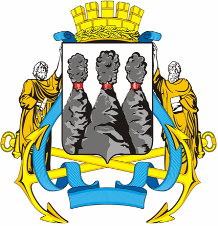 ГОРОДСКАЯ ДУМАПЕТРОПАВЛОВСК-КАМЧАТСКОГО ГОРОДСКОГО ОКРУГАот 22.10.2014 № 569-р21-я сессияг.Петропавловск-КамчатскийО принятии в первом чтении проекта решения о мерах, направленных                     на укрепление межнационального                   и межконфессионального согласия, поддержку и развитие языков и культуры народов Российской Федерации, проживающих на территории Петропавловск-Камчатского городского округа, реализацию прав национальных меньшинств, обеспечение социальной и культурной адаптации мигрантов, профилактику межнациональных (межэтнических) конфликтовпредседатель рабочей группы:председатель рабочей группы:председатель рабочей группы:Иваненко В.Ю.-заместитель председателя Городской Думы Петропавловск-Камчатского городского округа, председатель Комитета Городской Думы по местному самоуправлению и межнациональным отношениям; депутат Городской Думы Петропавловск-Камчатского городского округа        по единому муниципальному избирательному округу;заместитель председателя рабочей группы:заместитель председателя рабочей группы:заместитель председателя рабочей группы:Смирнов С.И.-заместитель председателя Городской Думы Петропавловск-Камчатского городского округа, председатель Комитета Городской Думы по социальной политике; депутат Городской Думы Петропавловск-Камчатского городского округа по избирательному округу № 6;секретарь рабочей группы: секретарь рабочей группы: секретарь рабочей группы: Логинов М.М.-начальник юридического отдела Административно-контрольного управления администрации Петропавловск-Камчатского городского округа;члены рабочей группы:члены рабочей группы:члены рабочей группы:Аббасова Н.П.-консультант юридического отдела аппарата Городской Думы Петропавловск-Камчатского городского округа;Плэнгэу Е.О.-заместитель начальника правового отдела Аппарата администрации Петропавловск-Камчатского городского округа;Сердюк Л.А.-старший помощник прокурора г.Петропавловска-Камчатского.Глава Петропавловск-Камчатского городского округа, исполняющий полномочия председателя Городской ДумыК.Г. СлыщенкоГОРОДСКАЯ ДУМАПЕТРОПАВЛОВСК-КАМЧАТСКОГО ГОРОДСКОГО ОКРУГАГлаваПетропавловск-Камчатскогогородского округаК.Г. Слыщенко